MOMC books suggestion by the Military Inclusion Chair of HCC PTA/PTSAJennifer SoutherlandContact: military@hccptaptsa.orgA Paper Hug:  by Stephanie SkolmoskiWhere do the Tears Go?:  by Doris BurdI am Red, White, and Blue… Are You Feeling it Too?:  by Deanna Lynn ColeLily Hates Goodbyes:  by Jerilyn MarlerWhen Your Dad Goes to War: Helping Children Cope with Deployment and Beyond:  by Maryann Makekau But … What If?:  by Sandra Miller LinhartMy Red Balloon:  by Eve BuntingI Like Where I Am:  by Jessica HarperAlexander Who’s Not (Do You Hear Me? I Mean It!) Going to Move: by Judith ViorstGreat comprehensive list:http://www.operationwearehere.com/ChildrenBooks.htmlAll Hands on Deck! Dad's Coming Home!Author: Julia Maki, Copyright @ 2012American Hero Books: My Daddy Is a MarineAuthor: Alia Reese, Copyright @ 2011Ages infant-preschoolwww.heartstarpress.comA Paper HugAuthor: Stephanie Skolmoski, Copyright @ 2006A Year Without DadAuthor: Jodi Brunson, Copyright @ 2003A Yellow Ribbon for DaddyAuthor: Anissa Mersiowsky, Copyright @ 2005Ages 4-8Brave Like MeAuthor: Barbara Kerley, Copyright @2016Ages 4-8But... What If?Author: Sandra Miller Linhart, Copyright @ 2010Coming HomeAuthor: Greg Ruth, Copyright @ 2014Ages 4-7Countdown 'til Daddy Gets HomeAuthor: Kristin Ayyar, Copyright @ 2013Ages 3-8Daddy Left with Mr. ArmyA child's view of military deploymentAuthor: Chandelle Walker, Copyright @ 2018Ages 5-6Daddy is in the MilitaryFree book to customize, save and print - www.myownstory.comDaddy's BootsAuthor: Sandra Miller Linhart, Copyright @ 2010for his job with the military.Daddy's DeployedAuthor: Bridget Platt, Copyright @ 2012Ages 0-10http://daddysdeployed.comDaddy's in Iraq, but I Want Him BackAuthor: Carmen R. Hoyt, Copyright @ 2005Daddy's SubmarineAuthor: Bethany Patterson, Copyright @ 2019Dear Baby, I'm Watching Over YouAuthor: Carol Casey, Copyright @ 2010Ages 1 and upDeploymentAuthor: Santina Rivera, Copyright @ 2010Deployment: One of Our Pieces is MissingAuthor: Julia Cook, Copyright @ 2018Don't Forget: God Bless our TroopsAuthor: Dr. Jill Biden, Copyright @ 2012Ages 5 and upFather Is Always With MeAuthor: Emmanuel Barbosa, Copyright @ 2016Ages 1-6Goodnight MarinesAuthor: David Dixon, Copyright @ 2016Ages 0-8A brilliantly illustrated children's book about the culture and traditionsHeart of a ShepherdAuthor: Rosanne Parry, Copyright @ 2010Ages 9-12Teacher discussion guide available (3rd - 5th grade, 6th - 8th grade)Hero DadAuthor: Melinda Hardin, Copyright @ 2010Ages 4-8Home Again (Board Book)Author: Dorinda Silver Williams, Copyright @ 2009Ages 0-3Available for free at www.militaryonesource.milHug in the WindAuthor: Tim Steiner, Copyright @ 2018I Am Red, White, & Blue...Are You Feeling it Too?Author: Deanna Lynn Cole, Copyright @ 2008If I Were DeployedAuthor: Nicole Burch, Copyright @ 2019I'll Lend You My DaddyAuthor: Becky King, Copyright @ 2019Ages 4-8I'm a Hero Too! (Daddy version)Author: Timothy P. Dunnigan, Copyright @ 2011www.imaherotoo.orgI'm Here for You Now (Board Book)Free from Military OneSourceI Miss You!Author: Beth Andrews, Copyright @ 2007Ages 4-8Another list:https://confidentcounselors.com/2017/04/03/9-books-help-military-children/For teachers, parents and other professional who support military child education: “Seasons of my Military Student”: http://elvaresa.com/book/seasons-military-student/13 Amazing books to support military children:https://mrsnavymama.com/13-amazing-books-supporting-military-children/Preparing for PCS:https://militaryfamilieslearningnetwork.org/2019/05/09/childrens-books-help-prepare-military-children-for-pcs/https://unitedthroughreading.orgDownload the app and start reading today.Free books for military families:https://www.google.com/amp/s/www.military.com/paycheck-chronicles/2011/08/02/free-books-for-military-families/ampMust have books for Mil kids:https://www.military.com/spousebuzz/blog/2016/11/11-books-military-children.html/ampWorry Says Whatby Allison EdwardsToday I Feel Silly and Other Moods that Make My Day:By Jamie Lee CurtisMy Many Colored Days:  by Eric CarleOne of our Pieces is Missing:  by Julia Cook.The Color Monster, a popup book of feelings by: Anna Llenas,When I 'm Feeling Angry: by Trace MoroneyIn my Heart- A book of feelings:  by Jo Witek.The Mixed-Up Chameleon: Eric CarleLeonardo the Terrible Monster: by Mo WillemsPete the Cat and his Four Groovy Buttons: by Eric LitwinHave You Filled Your Bucket Today? A Guide to Daily Happiness for Kids: by Carol McCloudThe Brand New Kid: by Katie CouricMilitary Family Books:https://militaryfamilybooks.com/MCEC Tell Me a Story Event Book List.  Check www.militarychild.org for more info on bringing a Tell Me a Story to your organization: 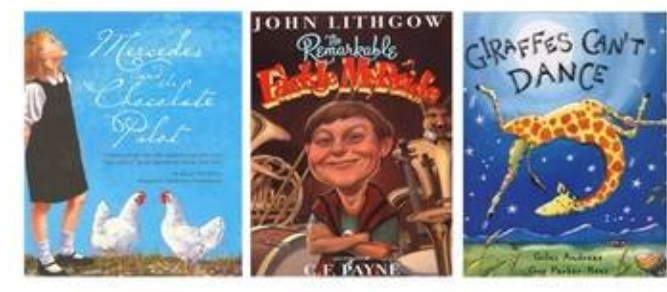 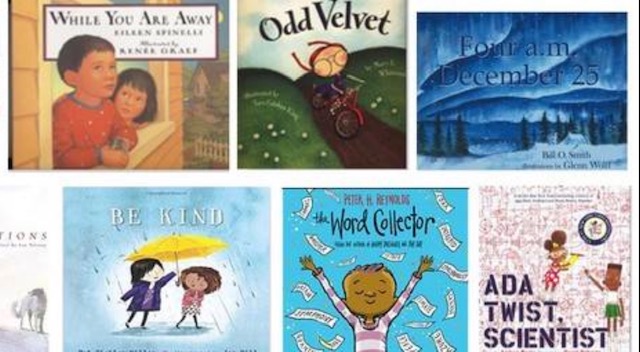 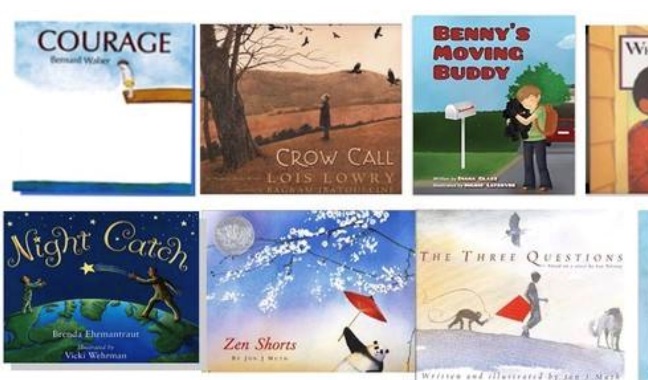 MCEC NTS 2019 reading list:The Power of Moments by Chip and Dan HeathHow Schools Work by Arne DuncanGrit: The Power of Passion and Perserverance. By Anne DuckworthThe Leader’s Bookshelf by Adm. Stravridis, USN, ret. and R. Manning AncellThe Good Neighbor: the Life and Work of Fred Rogers. By Maxwell Kingparks by: Peter L. BensonMore MCEC Recommended reference books:Mindset:  by Carol S. DweckSpecial Needs Families in the Military:  by Janelle Hill and Don PhilpottBuilding Resilience in Children and Teens: Giving Kids Roots and Wings:  ...by Kenneth R. Ginsburg, MD, MS Ed, FAAP with Martha M Jablow.1st and 2nd EditionsServing Military Families, 2nd ed., by: Karen Rose Blaisure, Tara Saatholf-Wellls, Angela Pereira, Shelley MacDermid Wadsworth, Amy Laura Dombro.Raising Kids To Thrive: by Kenneth R Ginsburg, Ilana Ginsburg and Talia GinsburgThe Student Leadership Challenge: Five Practices for Becoming an Exemplary Leader: by James Kouzes and Barry PosnerThe Five Love Languages of Children:By Gary Chapman & Ross Campbell, M.D.Again… the Seasons of My Military Student (website shared above):  by authors Amanda Trimillos and Stacy Allsbrook Huisman (also a member of the Randall Middle School PTSA and Military Spouse)Tip for schools/PTA’s: Host a book club. You can start with: The Seasons of My Military Student. It can help both parents/educators build support strategies. It comes in ebook or hard copy on Amazon. You can share this list with all families on Edsby. 